Мы помним! Мы гордимся!7 мая 2019 г.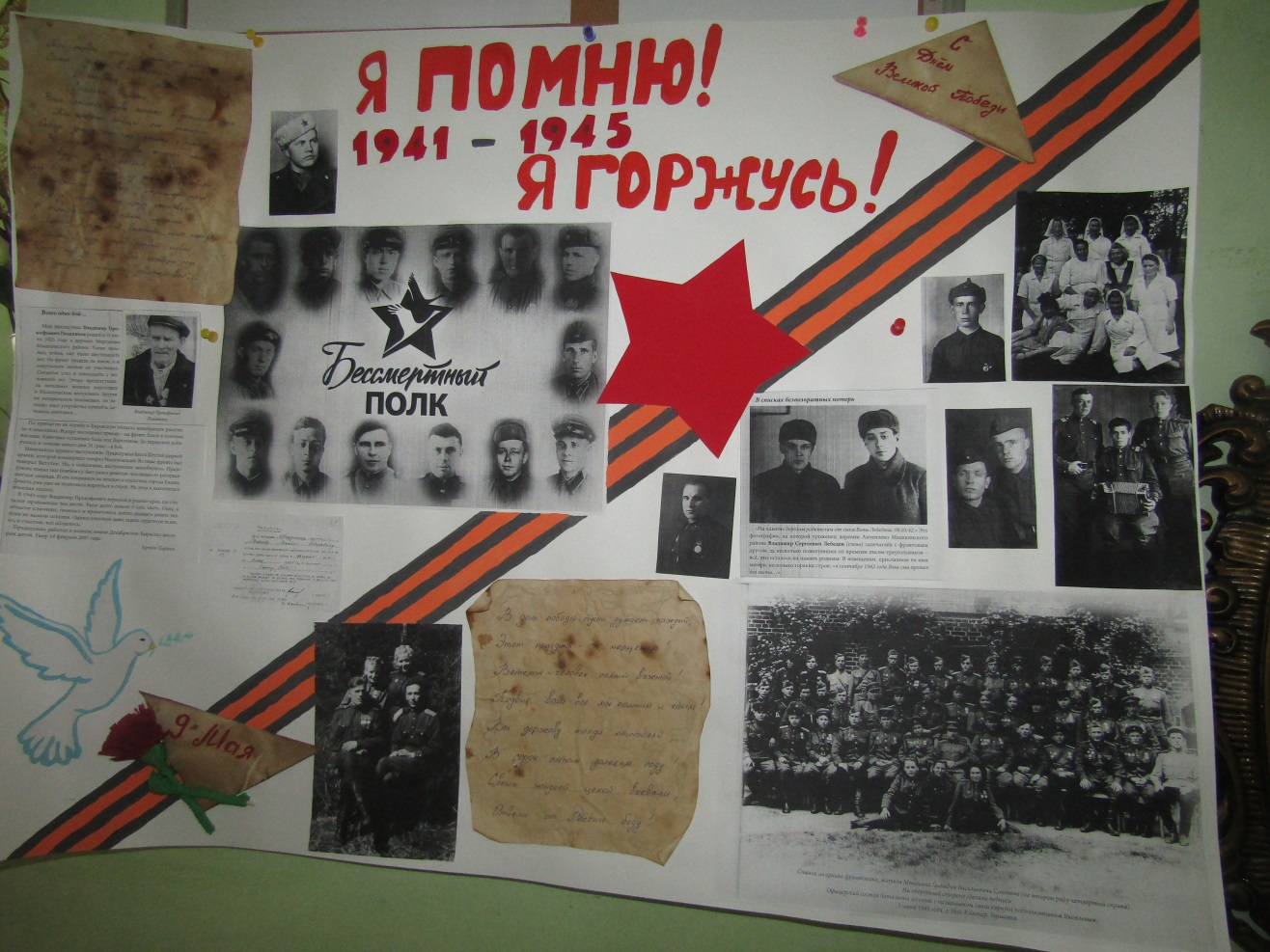 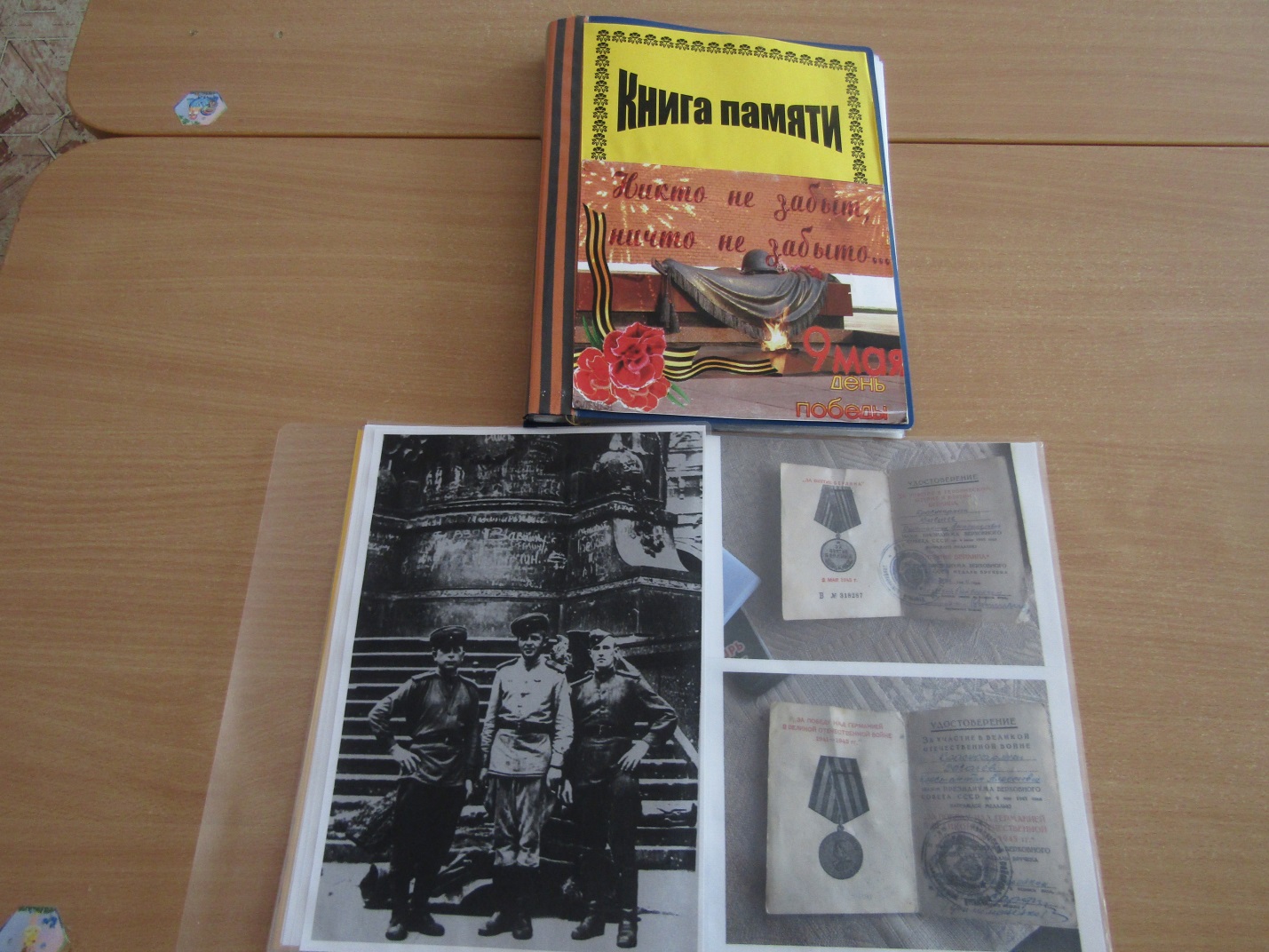 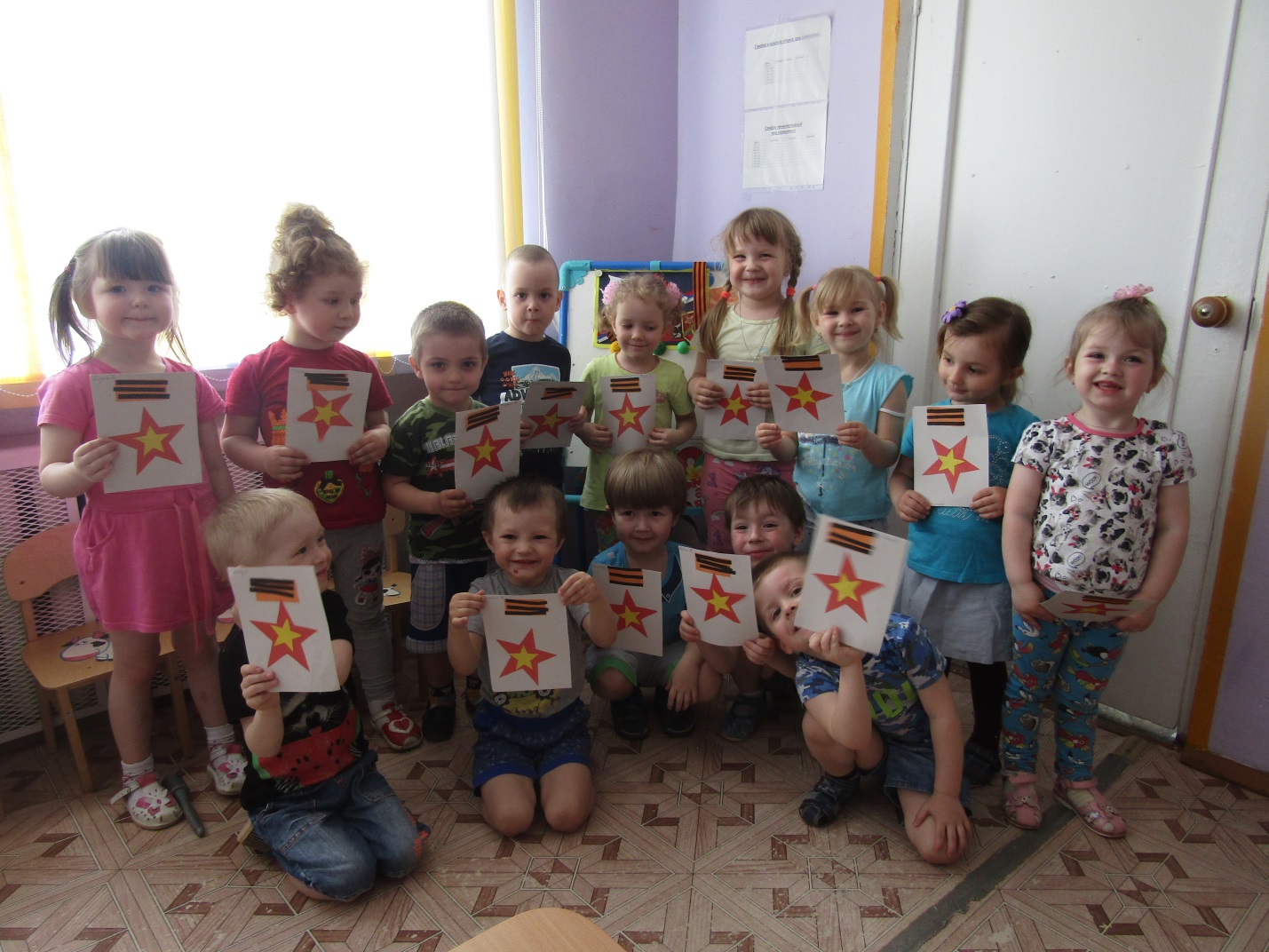 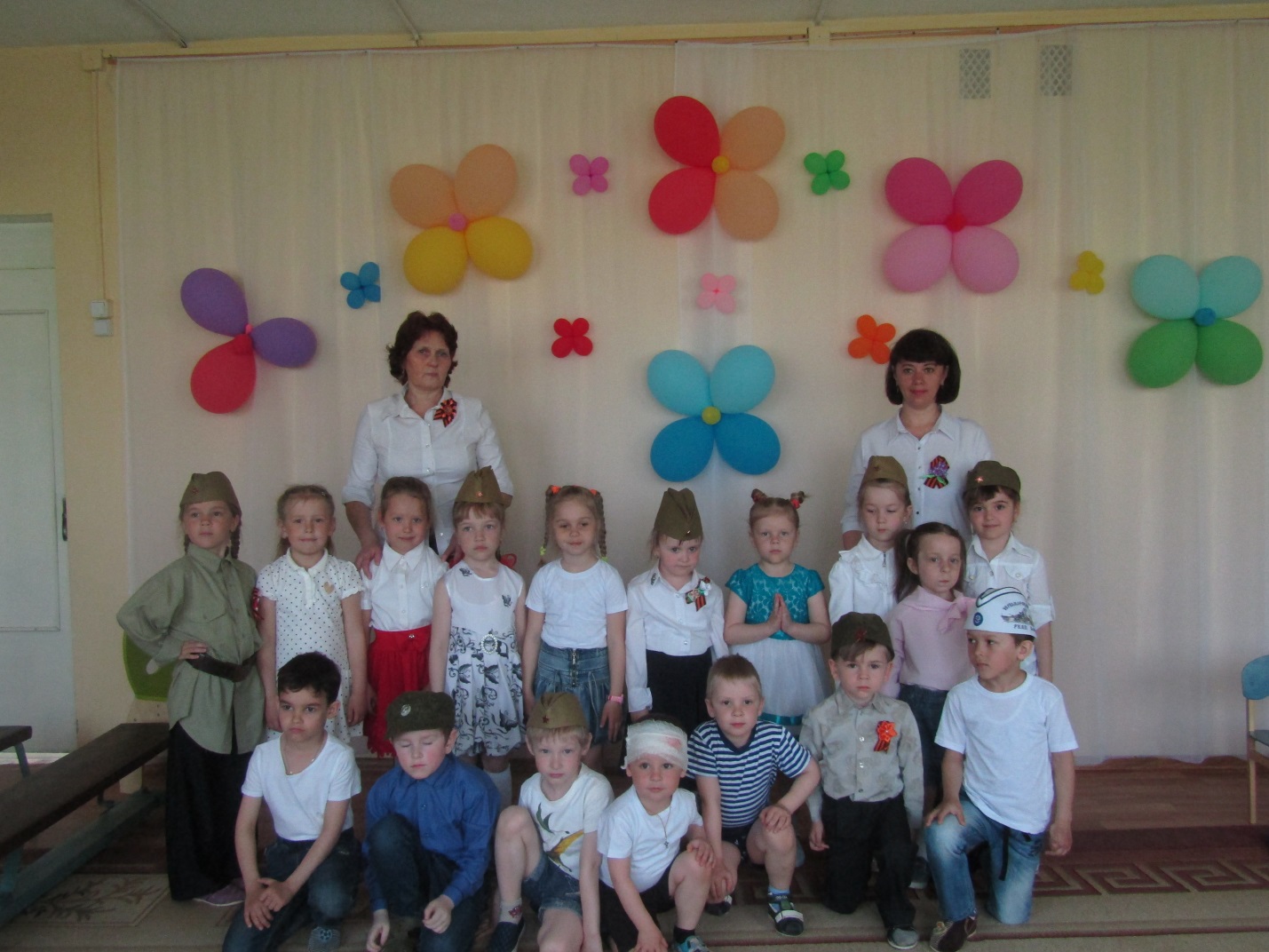 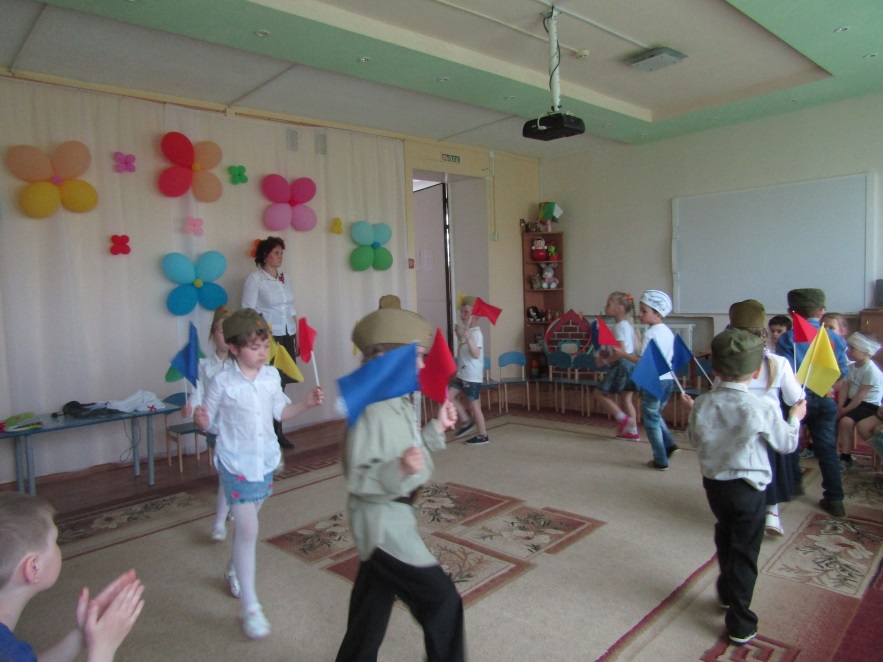 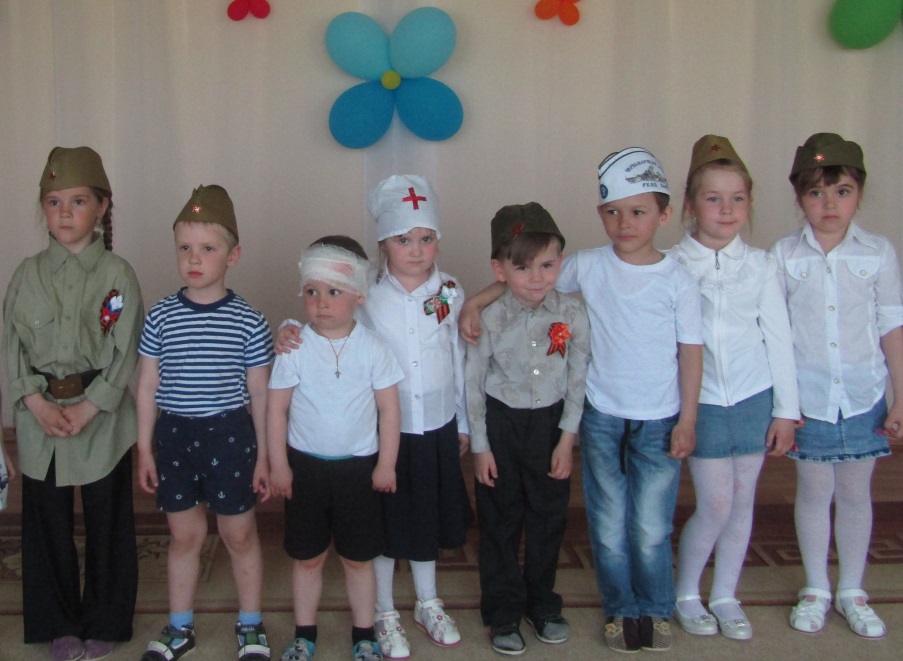 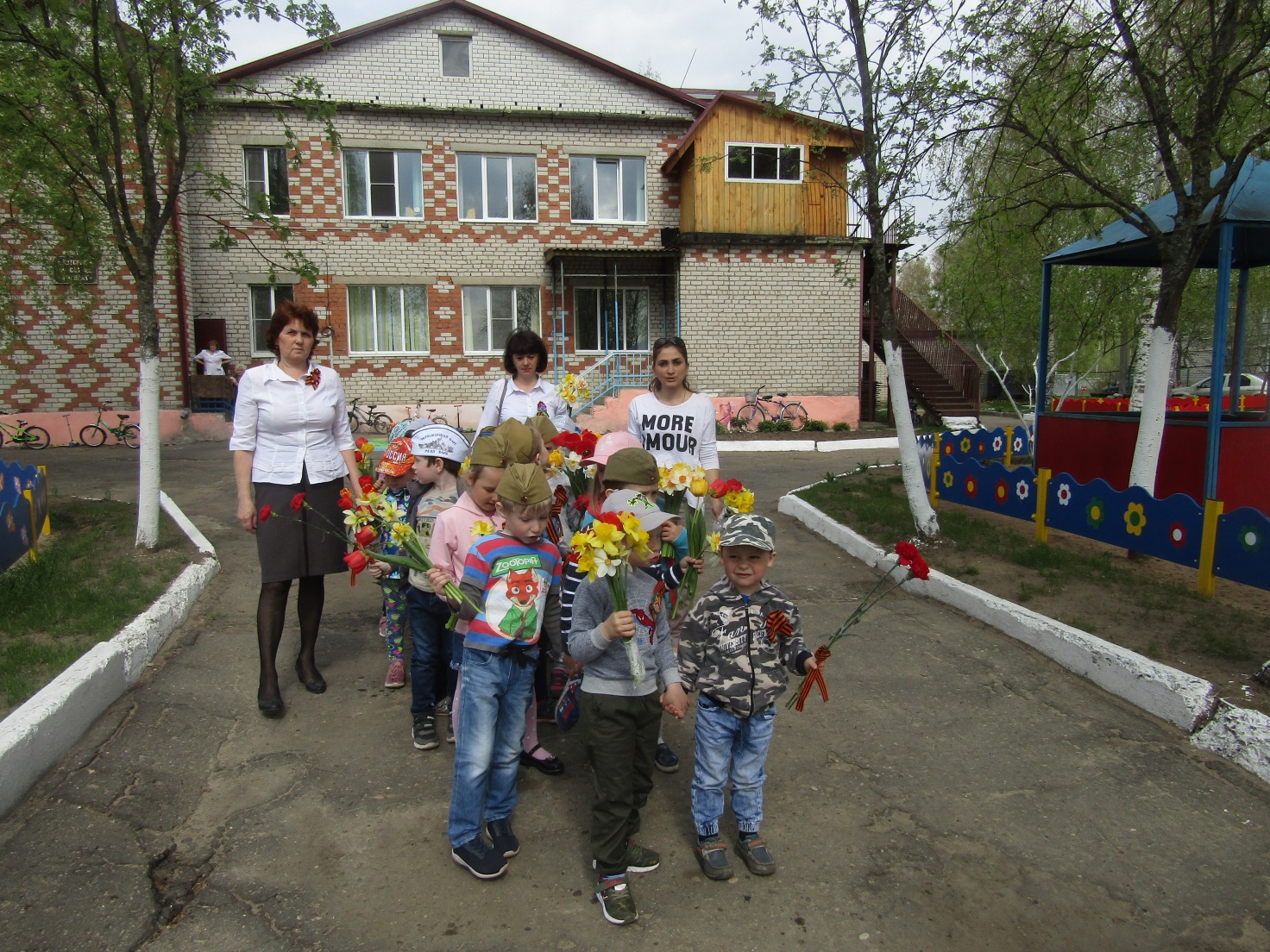 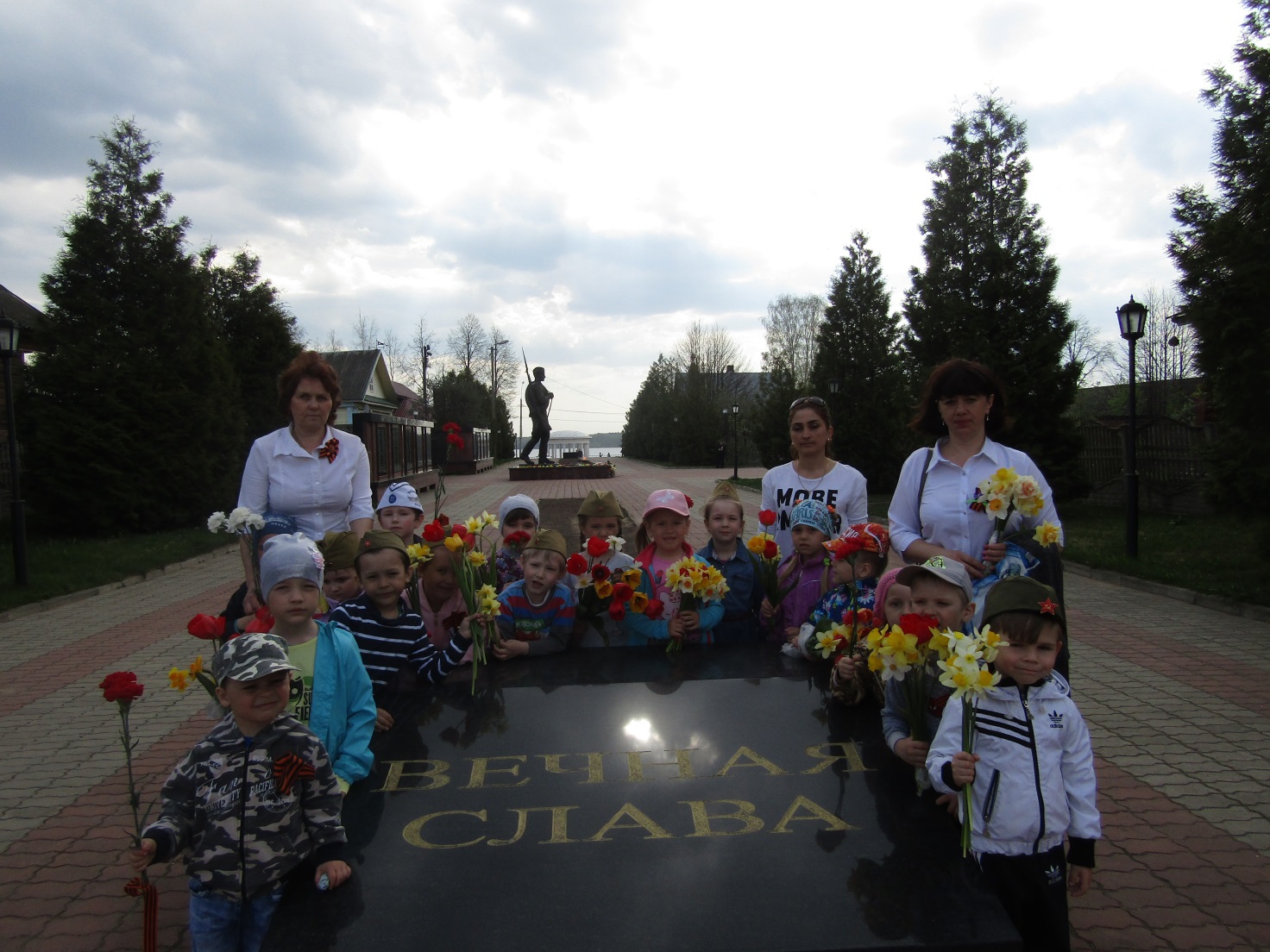 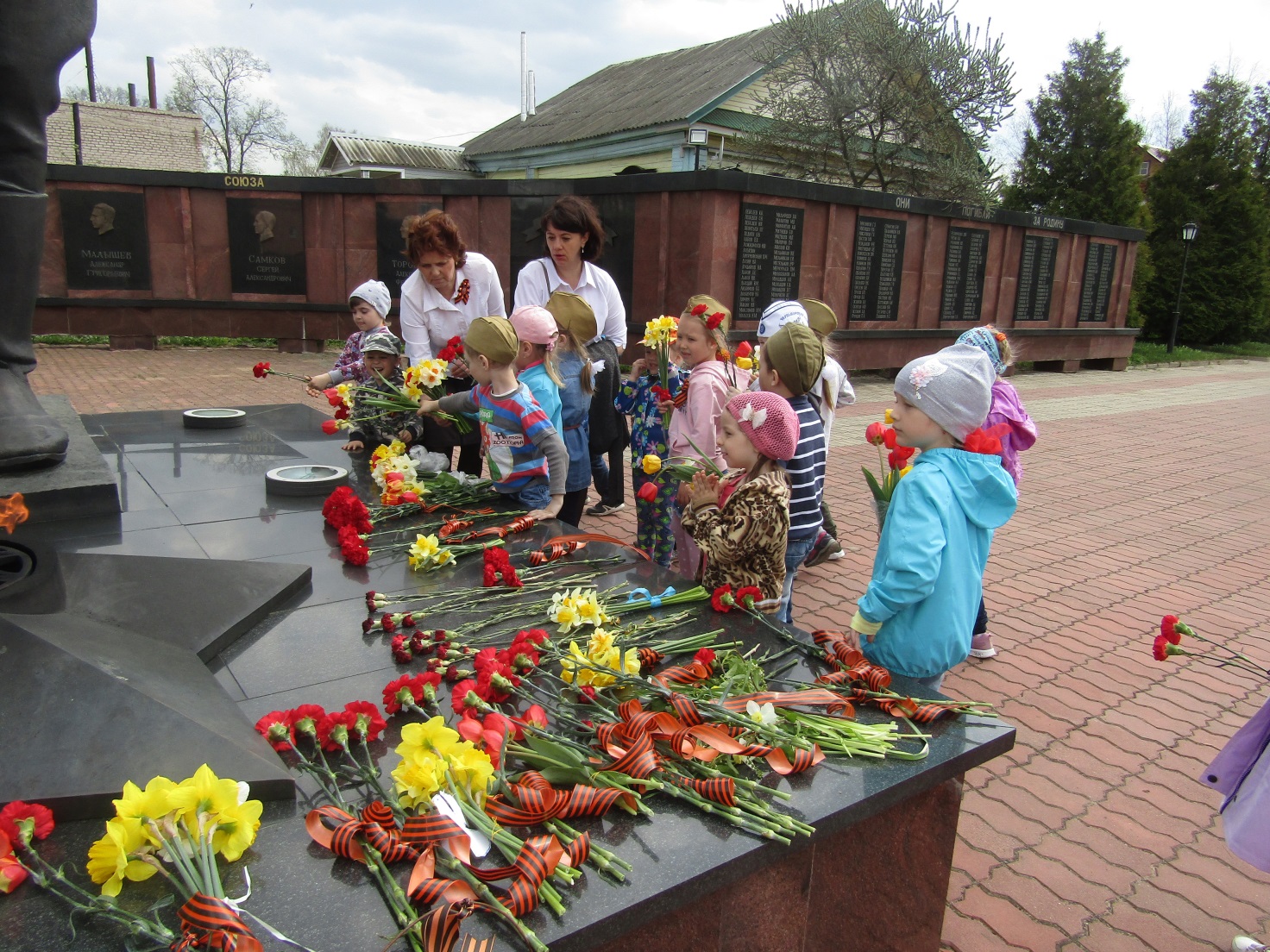 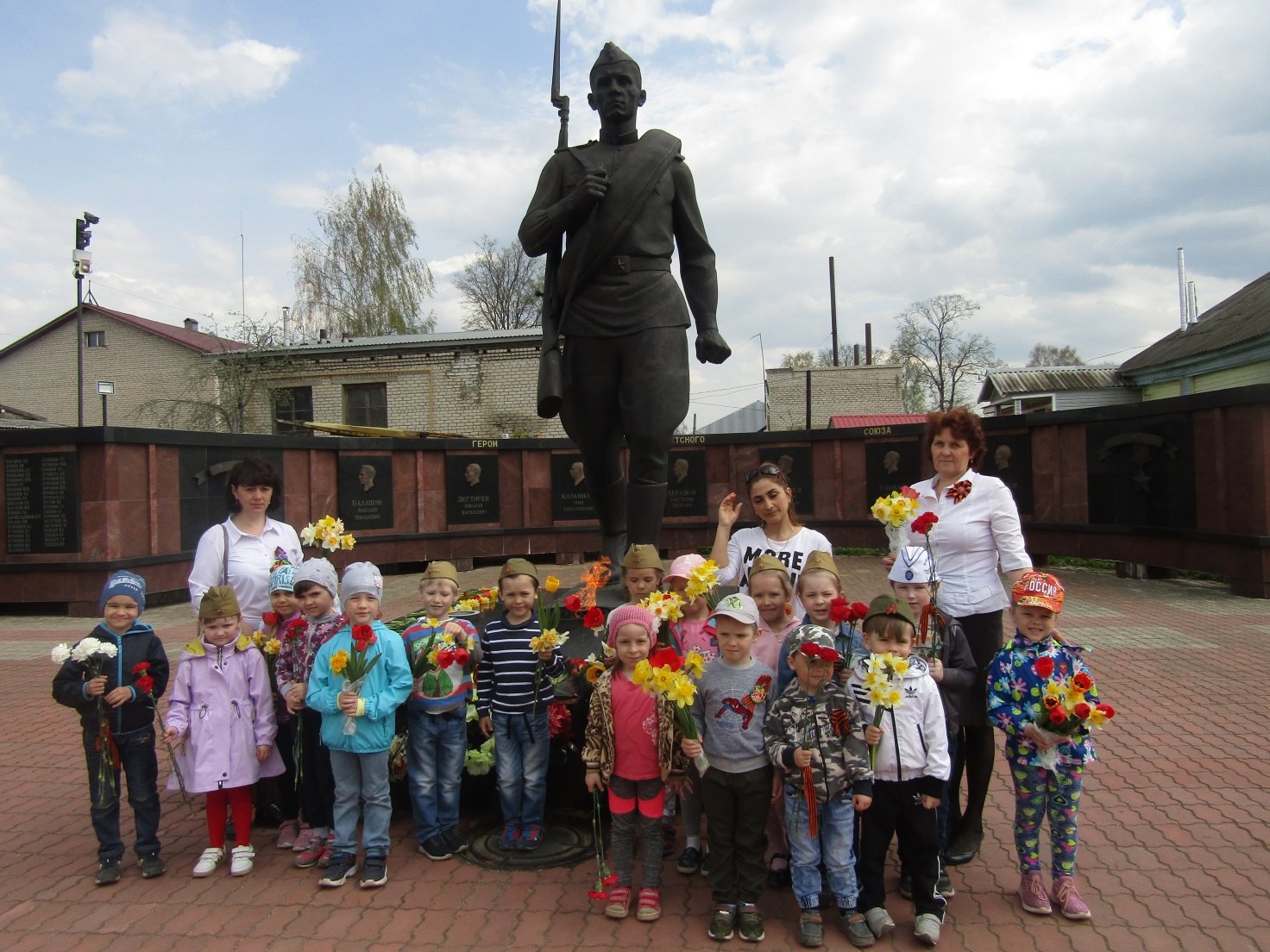 